КОНСПЕКТ ЗАНЯТИЯ«ПУТЕШЕСТВИЕ С УГОЛЬКОМ»(старшая группа)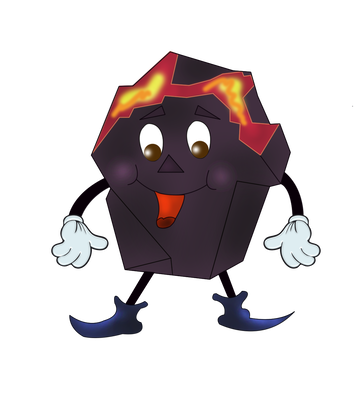 Исполнитель:Муняева Людмила НиколаевнаВоспитатель МБДОУ «Детский сад № 17 «Ручеек»Междуреченск 2023Аннотация:Данный конспект предназначен воспитателям для ознакомления детей с профессией шахтер. Экспериментальная деятельность во время занятия заинтересует  детей, поможет им запомнить свойства угля.  Основные этапы  занятия – экспериментальная деятельность и игры по данной теме.На занятии используется презентация (приложение к конспекту), место показа слайдов отмечено в тексте конспекта занятий. Конспект занятия  «Путешествие с Угольком.(старшая группа)Цель: знакомство с профессией Шахтер через интеграцию разных областей.Задачи:Образовательные:Расширить знания детей о профессии Шахтер, о подземном  способе добычи угля. Рассказать о разнообразии шахтерских профессий.Подвести к пониманию того, что уголь – основное богатство Кузбасса. Рассказать о том, какие свойства имеет уголь, о его значимости в жизни людей и в промышленности.Развивающие:Развивать познавательный интерес через опытно – экспериментальную деятельность.Развивать диалогическую и монологическую речь детей, учить отвечать на вопросы полными ответами.Развивать наблюдательность, мышление, внимание (умение анализировать, делать соответствующие выводы).Коррекционные:Расширить и закрепить словарный запас детей по данной теме (горнорабочий очистного забоя (добытчик), проходчик, машинист горных выемочных машин, мастер взрывник, электрослесарь подземный). Совершенствовать навыки речевого общения.Воспитательные:Воспитывать умение слушать, не перебивать во время беседы.Воспитывать чувство уважения и гордости к людям разных профессий.Форма проведения: групповая.Предварительная работа: беседы с детьми о разных профессиях, чтение художественной литературы по теме «Профессия шахтер» («Кем мне стать?», Большая книга профессий Шалаева Галина Петровна. «Сказка Уголёк»Станислав Смирнов. Стихи, загадки о профессии шахтёр. Д/И «Кому что нужно для работы», «Что лишнее». Лепбук «Профессия шахтер»)Ход НОД:I.  Вводная часть.- Ребята, сегодня у нас в гостях необычный гость. Хотите с ним познакомиться? Тогда попробуйте отгадать загадку:Черный и блестящий,
Я самый настоящий
Волшебник, чародей,
Я нужен для печей.
В печах переливаюсь
Я золотистым цветом,
В морозы я стараюсь
Дома нагреть, как летом. (слайд 2)
- Правильно, это Уголек. Сегодня он у нас в гостях. С ним мы узнаем много нового и интересного. А сейчас он приглашает нас в свою лабораторию.II. Основная часть.1. Эксперименты с углём. (слайд 3)- Ребята, кто знает, для чего нам нужен уголь? (для отопления помещений, на металлургических заводах для плавки железной руды из которой делают машины….)- Попробуйте мне назвать внешние качества угля. Расскажите, что вы видите, глядя на кусочек угля.Уголь черного цвета;  Он блестящий;- А если мы его понюхаем, что мы можем сказать?Он не имеет запаха.- Возьмите в руке кусочек уголька. Какой он на ощупь?Он твердый, бугристый на ощупь.- А вот прочный ли он? Давайте проверим. Я сейчас попробую по уголку ударить молотком. Для того, чтобы никого не поранить, я заверну его в салфетку и ударю по нему молоточком. Что произошло? (уголь рассыпался на мелкие кусочки). О каком свойстве мы узнали?Уголь твердый, но не прочный.- Опустите свой кусочек угля в стакан с водой, что произошло? (уголь утонул)Уголь тонет в воде, значит он тяжелый.- А какое главное свойство угля?Горение. Поэтому он так ценится. Наш регион - главный угольный бассейн в России.2. Рассказ воспитателя о профессии шахтёр. (слайд 4)Междуреченск-город славы!
Город-угольных побед!
Город сказочной природы
И чудесных горных рек.- В районе нашего города находится много шахт. А кто работает на этих шахтах, отгадайте загадку:У него фонарь на каскеИ лицо в угле как в краске.Он спускается в забой,Рубит уголь под землёй.Всякий знает. С давних порЭто делает ...(ШАХТЁР)-  Ребята, кто добывает уголь? (слайд 6)Правильно шахтёры. Эта профессия очень трудная и опасная. Ведь шахтеры работают глубоко под землей, где очень темно,  поэтому на каске у каждого шахтера горит лампочка. Пласты угля с каждым годом становятся все тоньше и местами уголь приходиться добывать, стоя на коленях, поэтому спецодежда шахтёров шьется из очень прочной ткани. Тяжелым отбойным молотком откалывает шахтер куски угля от стенок шахты. Грузит их в специальные вагончики и отправляет на поверхность.Каждый рабочий день шахтера связан с риском для жизни, потому что на шахтах случаются обвалы или даже взрывы газа. - Первые шахтеры брали с собой на работу клетку с канарейкой. Если птичка надолго умолкала – это был сигнал к немедленной эвакуации. Оказывается, канарейки очень чувствительны к содержанию метана в воздухе. Сейчас наши шахты снабжены умным оборудованием, которое сообщает шахтерам об опасности.- У кого из вас папы работают на шахте?- Чем они занимаются на работе?Профессий на шахте очень много:  (слайд 7)Горнорабочий очистного забоя (добытчик);Проходчик;Машинист горных выемочных машин;Мастер взрывник;Электрослесарь подземный.Мы с вами еще будем знакомиться со всеми этими профессиями. Для этого будем приглашать наших пап в гости, они расскажут нам о своей работе.Труд шахтера очень тяжелый, опасный. А значит – почётный. Поэтому много шахтеров в нашей стране награждены медалями и орденами. Есть даже специальные награды. У нас, в Кемеровской области шахтерам за доблестный труд вручают: (слайд 8)Орден «За доблестный шахтерский труд» - I, II, III степени;Медаль «Герой Кузбасса»;Медаль «За особый вклад в развитие Кузбасса» I, II, III степени;Медаль «За служение Кузбасу»- В последнее воскресенье августа отмечается праздник День шахтера. В этот день в нашем городе проходит награждение лучших шахтеров,  праздничные концерты, запускают салют.- А кто из вас хочет быть шахтером, когда вырастет?3. Физминутка.  (слайд 9)4. Д/И «Что нужно шахтеру для работы». (слайд 10)Шахтёрский фонарик;Шахтерская лампа;Каска; Уголь;Кирка;Лопата;Отбойный молоток;Вагонетка.5. Чтение стихотворения. - А сейчас послушаем стихотворение, которое приготовили наши мальчики, будущие шахтеры.Как устроена земля,Не могу увидеть я.Ведь для этого мне нужноОпуститься в землю глубже,Чем в пещеру и овраг,Только сделать это как?Глубже всех в земные недраОпускается шахтёр.Там земля откроет щедроВсех её богатств набор:Уголь, сланцы и руду.Да, в шахтёры я пойду!III. Заключительная часть. Рефлексия в кругу. (слайд 11)- Наша встреча подходит к концу.- Уголек нам дарит волшебный огонек. Сейчас мы будем передавать его из рук в руки, и отвечать на мои вопросы.- Понравился ли вам рассказ Уголька?- Что вам запомнилось?- Что нового вы узнали?- О чем еще хотели бы узнать?- А хотели бы вы иметь у себя дома волшебный огонек? Уголек дарит каждому из вас частичку своего огонька. Когда придете сегодня домой, покажите его своим родителям и расскажите о нашей встрече с угольком.Используемые интернет - ресурсы:Образовательная социальная сеть nsportal.ru  https://nsportal.ru/detskiy-sad/okruzhayushchiy-mir/2014/12/01/issledovatelskaya-rabota-ego-velichestvo-ugol-v (16.11.2022) Образовательная социальная сеть nsportal.ru  https://nsportal.ru/detskiy-sad/okruzhayushchiy-mir/2015/11/15/opytno-eksperimentalnaya-deyatelnost-v-podgotovitelnoy-k (16.11.2022)Международный образовательный портал MAAM.RU https://www.maam.ru/detskijsad/opytno-yeksperimentalnaja-dejatelnost-v-podgotovitelnoi-k-shkole-grupe-ugolek-kak-zoloto-i-blestit-i-cenitsja.html (16.11.2022)Сайт Вики Чтение  https://educ.wikireading.ru/13983 (16.11.2022)Это подвиг — быть шахтером,Ты не нюня, не слабак,Не хиляк у монитора,Не ботан и не простак.Быть шахтером очень страшно,Это не в песок играть,И почетно, и опасноУголь в недрах добывать.Хлопаем в ладоши.Загибаем пальцы по одному.Закрыли глаза, присели.Лепим куличи из песка.Хлопаем в ладоши.Разводим руки в стороны.